Coordinated Entry System CommitteeAgenda-5/06/19-1:00-2:00 p.m.Introductions:  AllFeedback from Technical Assistance session with Margaret and meeting notes she provided Review & Discuss:Coordinated Entry Process Self-AssessmentCoordinated Entry System Operations Manual-Ft. Worth/Arlington/Tarrant Co. Continuum of Care-Thanks Adam for review/revisions -Main ConsiderationsOther:Next Steps:  Future Meeting Dates:  Decide:  Sept. 2-Labor Day….alternative date or no meeting?Next Meeting:  June 3, 2019-1:00-2:00 p.m.  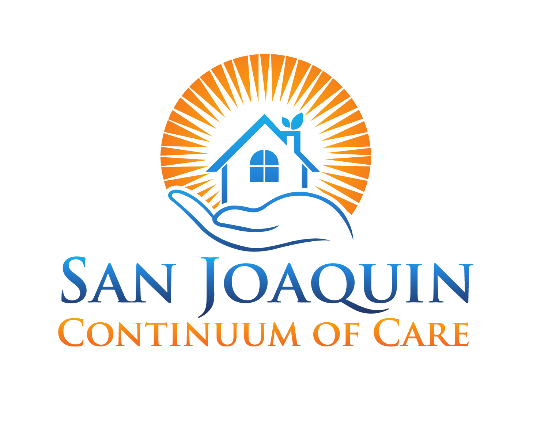 